IMPLEMENTASI AKREDITASI SEKOLAH TAHUN 2017      DI MADRASAH  IBTIDAIYAH ASH SHIDIQ SIMA KECAMATAN MOGA KABUPATEN PEMALANGSKRIPSISkripsi ini ditulis untuk memenuhi persyaratan memperoleh Gelar Sarjana Strata S1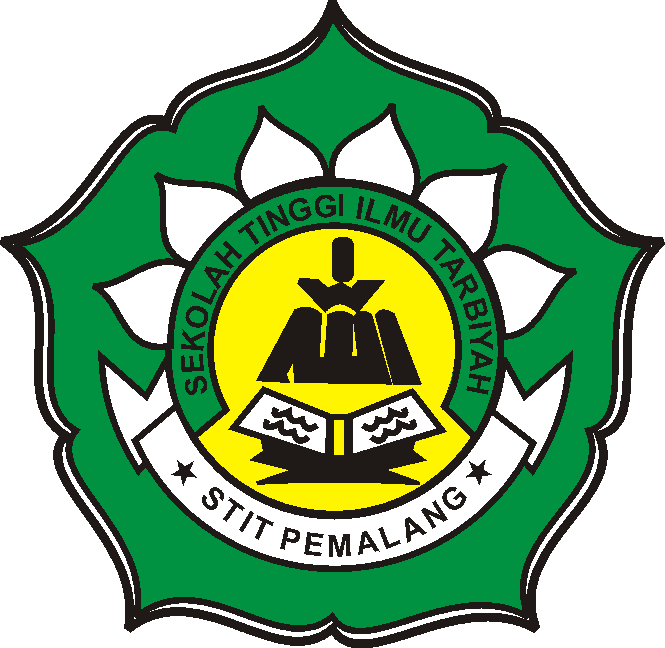 KORINA ROSIFA3140018PROGRAM STUDI PENDIDIKAN AGAMA ISLAM (PAI)SEKOLAH TINGGI ILMU TARBIYAH (STIT) PEMALANG 2018